Field Trip to Cornerstone CampgroundPrecious Pals Preschool will be taking our last field trip to the Cornerstone Campground in New Castle on Thursday, May 12th.  If you give permission for your child to go, please sign and return.  Dress for the weather; wear the preschool t-shirt.  Please include $3.00 for the cost of the field trip.  The whole preschool, AM & PM older & younger classes will attend at the same time.  We will be meeting at the school @ 8:30 or you can meet us at the campground @ 9:00 am.   We will dismiss from the campground @ 12:00.  If you weren’t able to attend the field trip, please be at the preschool for pick up @ 12:30.-----------------------------------------------------------------_____________________________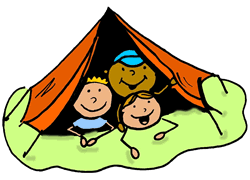 Child’s Name___________________________________Parent’s Signature ____________________________________Date____________ I would like to go and help with this camping field trip.  I understand I will transport my own child.  Please include $3.00 for each additional child(ren) and adult(s).*Parents are welcome to carpool with each other.Please mark one of the following to help us plan better:_______ We will meet you at Cornerstone Campground_______ We will meet you at the Preschool